Stakeholder Engagement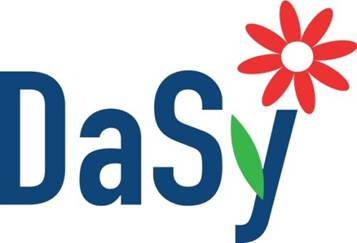 Reflection LogReflection is an essential part of the stakeholder engagement process, as well as a core part of learning. Use this log to wrap-up this session and reflect on the content and concepts presented. While prompts are provided to guide your thinking, you are invited to add thoughts and ideas that are most meaningful to you in your work and professional practice.Session 1: An Overview of Stakeholder EngagementRevisit the core principles of stakeholder engagement. Jot specific actions and ways you can begin to practice these principles in your Part C and/or Part B 619 data system work. Consider drafting ideas that define your purpose, expectations for stakeholder engagement, ways you might build trust-based relationships, etc.PRINCIPLES OFEFFECTIVE STAKEHOLDER ENGAGEMENTNOTESDraft Ideas, Possible Actions, and Steps to TakeIs relevant to stakeholdersDefine and articulate purposeSpecify desired outcomesIdentify short-and long-term outputs and outcomesRelies on trust-based partnershipsEstablish an agreed upon group processArticulate expectations Emphasizes effective communicationEstablish consistent, responsive methods of communicationEnsure accessibility of information to all stakeholdersAddress conflicts or dilemmasEmphasizes effective communicationEnsure all voices are heardProvide timely, reflective, and responsive decision makingDefine the scope of stakeholder decisionsCHALLENGE QUESTION: What is stakeholder engagement and what are the benefits of involving stakeholders in a data system initiative?